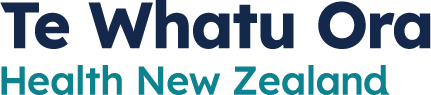 Please complete this form electronically and send to the email address found at the end of the application. Information is gathered using drop down boxes, check boxes, or free text.Information requested in this application remains confidential and is covered with the Privacy Act 1993 (Principle 2 – source of personal information).  The rationale for collection of this data is to provide accurate reports to Te Whatu Ora.If there are more completed applications than funding available, the Taranaki Nurse Workforce Development Committee will decide on which applications will be prioritised. All requirements must be met e.g.: PDRP portfolioIncomplete applications will be returned.Late applications will not be accepted.Please complete this application after reading the Postgraduate Funding Handbook.Indicate here if one of these papers is a practicum paper which will require a clinical mentor provided by your employer No 		 YesIndicate if one of these papers is a prescribing paper: Select ONE by checking one of the following appropriate boxesPostgraduate diploma prescribing Masters prescribing Note that manager approval will be sought separately as part of the approval process.Indicate if you are on a Nurse Practitioner pathway No 		 YesIf yes, please briefly describe your plans for a Nurse Practitioner role, including the service and approval for the role by your manager.Write your text hereCareer Development Plan: make it happenIf you are working in a ward/unit/area where there is a Nurse Educator, please have a discussion regarding your postgraduate pathway prior to submission.I have a Nurse Educator assigned to my area of work     If No, please go to Section 9Nurse Educator Name:Signature:Date:Submit your application to the PG Coordinator email address PostGraduatestudiescoordinator@tdhb.org.nzThe submission will be receipted. 2024 POST GRADUATE FUNDING APPLICATION FORM FOR REGISTERED NURSESApplications Close 1600 hours Monday 30 October 2023Section 1: Personal Information (Details match employment details and university course enrolment)Section 1: Personal Information (Details match employment details and university course enrolment)Section 1: Personal Information (Details match employment details and university course enrolment)Section 1: Personal Information (Details match employment details and university course enrolment)Section 1: Personal Information (Details match employment details and university course enrolment)Section 1: Personal Information (Details match employment details and university course enrolment)Section 1: Personal Information (Details match employment details and university course enrolment)Section 1: Personal Information (Details match employment details and university course enrolment)Section 1: Personal Information (Details match employment details and university course enrolment)Section 1: Personal Information (Details match employment details and university course enrolment)Section 1: Personal Information (Details match employment details and university course enrolment)Section 1: Personal Information (Details match employment details and university course enrolment)Surname: Surname: First Name:First Name:First Name:First Name:First Name:First Name:First Name:First Name:First Name:First Name:First Name:Date of Birth:Date of Birth:Gender: Gender: Gender: Gender: Gender: Gender: Gender: Gender: Gender: Gender: Gender: Phone number:Phone number:Email address:Email address:Email address:Email address:Email address:Email address:Email address:Email address:Email address:Email address:Email address:Are you a NZ Citizen/Permanent Resident?              If born outside NZ please attach a photocopy of permanent residency or citizenship                                                  Are you a NZ Citizen/Permanent Resident?              If born outside NZ please attach a photocopy of permanent residency or citizenship                                                  Are you a NZ Citizen/Permanent Resident?              If born outside NZ please attach a photocopy of permanent residency or citizenship                                                  Are you a NZ Citizen/Permanent Resident?              If born outside NZ please attach a photocopy of permanent residency or citizenship                                                  Are you a NZ Citizen/Permanent Resident?              If born outside NZ please attach a photocopy of permanent residency or citizenship                                                  Are you a NZ Citizen/Permanent Resident?              If born outside NZ please attach a photocopy of permanent residency or citizenship                                                  Are you a NZ Citizen/Permanent Resident?              If born outside NZ please attach a photocopy of permanent residency or citizenship                                                  Are you a NZ Citizen/Permanent Resident?              If born outside NZ please attach a photocopy of permanent residency or citizenship                                                  Are you a NZ Citizen/Permanent Resident?              If born outside NZ please attach a photocopy of permanent residency or citizenship                                                  Are you a NZ Citizen/Permanent Resident?              If born outside NZ please attach a photocopy of permanent residency or citizenship                                                  Are you a NZ Citizen/Permanent Resident?              If born outside NZ please attach a photocopy of permanent residency or citizenship                                                  Are you a NZ Citizen/Permanent Resident?              If born outside NZ please attach a photocopy of permanent residency or citizenship                                                  Are you a NZ Citizen/Permanent Resident?              If born outside NZ please attach a photocopy of permanent residency or citizenship                                                  Ethnicity:   If New Zealand Maori selected, please state Iwi:Ethnicity:   If New Zealand Maori selected, please state Iwi:Ethnicity:   If New Zealand Maori selected, please state Iwi:Ethnicity:   If New Zealand Maori selected, please state Iwi:Ethnicity:   If New Zealand Maori selected, please state Iwi:Ethnicity:   If New Zealand Maori selected, please state Iwi:Ethnicity:   If New Zealand Maori selected, please state Iwi:Ethnicity:   If New Zealand Maori selected, please state Iwi:Ethnicity:   If New Zealand Maori selected, please state Iwi:Ethnicity:   If New Zealand Maori selected, please state Iwi:Ethnicity:   If New Zealand Maori selected, please state Iwi:Ethnicity:   If New Zealand Maori selected, please state Iwi:Ethnicity:   If New Zealand Maori selected, please state Iwi:Details as per the Nursing Council New Zealand (NCNZ) registerDetails as per the Nursing Council New Zealand (NCNZ) registerDetails as per the Nursing Council New Zealand (NCNZ) registerDetails as per the Nursing Council New Zealand (NCNZ) registerDetails as per the Nursing Council New Zealand (NCNZ) registerDetails as per the Nursing Council New Zealand (NCNZ) registerDetails as per the Nursing Council New Zealand (NCNZ) registerDetails as per the Nursing Council New Zealand (NCNZ) registerDetails as per the Nursing Council New Zealand (NCNZ) registerDetails as per the Nursing Council New Zealand (NCNZ) registerDetails as per the Nursing Council New Zealand (NCNZ) registerDetails as per the Nursing Council New Zealand (NCNZ) registerSurname:Surname:First name:First name:First name:First name:First name:First name:First name:First name:First name:First name:Nursing Council Registration (APC)  Number:Nursing Council Registration (APC)  Number:Nursing Council Registration (APC)  Number:Nursing Council Registration (APC)  Number:Nursing Council Registration (APC)  Number:Nursing Council Registration (APC)  Number:Nursing Council Registration (APC)  Number:Nursing Council Registration (APC)  Number:Nursing Council Registration (APC)  Number:Nursing Council Registration (APC)  Number:Nursing Council Registration (APC)  Number:Nursing Council Registration (APC)  Number:Section 2: Employment Information Section 2: Employment Information Section 2: Employment Information Section 2: Employment Information Section 2: Employment Information Section 2: Employment Information Section 2: Employment Information Section 2: Employment Information Section 2: Employment Information Section 2: Employment Information Section 2: Employment Information Section 2: Employment Information Section 2: Employment Information Manager Name:  Manager Name:  Manager Name:  Manager Name:  Manager Name:  Manager Email:Manager Email:Manager Email:Manager Email:Manager Email:Manager Email:Manager Email:Manager Email:Manager Email:Manager Email:Manager Phone number:Manager Phone number:Manager Phone number:Manager Phone number:Manager Phone number:Manager Phone number:Manager Phone number:Manager Phone number:Manager Phone number:Manager Phone number:Manager Phone number:Manager Phone number:Manager Phone number:Clinical Service Area:  Clinical Service Area:  Clinical Service Area:  Clinical Service Area:  Length of time with employer: Length of time with employer: Length of time with employer: Length of time with employer: Length of time with employer: Length of time with employer: Length of time with employer: Length of time with employer: Length of time with employer: Length of time with employer: Position Title:Position Title:Position Title:Employment:  Employment:  Employment:  Employment:  Employment:  Employment:  Employment:  Employment:  Employment:  Employment:  FTE (contracted hours per week of work): FTE (contracted hours per week of work): FTE (contracted hours per week of work): FTE (contracted hours per week of work): FTE (contracted hours per week of work): FTE (contracted hours per week of work): FTE (contracted hours per week of work): FTE (contracted hours per week of work): FTE (contracted hours per week of work): FTE (contracted hours per week of work): FTE (contracted hours per week of work): FTE (contracted hours per week of work): FTE (contracted hours per week of work): Professional Portfolio: Select ONE of the following two options by checking one of the following boxes  My employing organisation has a NCNZ approved PDRP programme and I have a current portfolio at the following level that reflects my job description:   My employing organisation does not belong to a NCNZ approved PDRP programme and I have all the following portfolio components that reflect my job description:Current (within 12 months) performance appraisalNCNZ competency assessment form completed by self and peer including practice examplesEvidence of meeting the NCNZ required practice hours Evidence of meeting the NCNZ required professional development hoursProfessional Portfolio: Select ONE of the following two options by checking one of the following boxes  My employing organisation has a NCNZ approved PDRP programme and I have a current portfolio at the following level that reflects my job description:   My employing organisation does not belong to a NCNZ approved PDRP programme and I have all the following portfolio components that reflect my job description:Current (within 12 months) performance appraisalNCNZ competency assessment form completed by self and peer including practice examplesEvidence of meeting the NCNZ required practice hours Evidence of meeting the NCNZ required professional development hoursProfessional Portfolio: Select ONE of the following two options by checking one of the following boxes  My employing organisation has a NCNZ approved PDRP programme and I have a current portfolio at the following level that reflects my job description:   My employing organisation does not belong to a NCNZ approved PDRP programme and I have all the following portfolio components that reflect my job description:Current (within 12 months) performance appraisalNCNZ competency assessment form completed by self and peer including practice examplesEvidence of meeting the NCNZ required practice hours Evidence of meeting the NCNZ required professional development hoursProfessional Portfolio: Select ONE of the following two options by checking one of the following boxes  My employing organisation has a NCNZ approved PDRP programme and I have a current portfolio at the following level that reflects my job description:   My employing organisation does not belong to a NCNZ approved PDRP programme and I have all the following portfolio components that reflect my job description:Current (within 12 months) performance appraisalNCNZ competency assessment form completed by self and peer including practice examplesEvidence of meeting the NCNZ required practice hours Evidence of meeting the NCNZ required professional development hoursProfessional Portfolio: Select ONE of the following two options by checking one of the following boxes  My employing organisation has a NCNZ approved PDRP programme and I have a current portfolio at the following level that reflects my job description:   My employing organisation does not belong to a NCNZ approved PDRP programme and I have all the following portfolio components that reflect my job description:Current (within 12 months) performance appraisalNCNZ competency assessment form completed by self and peer including practice examplesEvidence of meeting the NCNZ required practice hours Evidence of meeting the NCNZ required professional development hoursProfessional Portfolio: Select ONE of the following two options by checking one of the following boxes  My employing organisation has a NCNZ approved PDRP programme and I have a current portfolio at the following level that reflects my job description:   My employing organisation does not belong to a NCNZ approved PDRP programme and I have all the following portfolio components that reflect my job description:Current (within 12 months) performance appraisalNCNZ competency assessment form completed by self and peer including practice examplesEvidence of meeting the NCNZ required practice hours Evidence of meeting the NCNZ required professional development hoursProfessional Portfolio: Select ONE of the following two options by checking one of the following boxes  My employing organisation has a NCNZ approved PDRP programme and I have a current portfolio at the following level that reflects my job description:   My employing organisation does not belong to a NCNZ approved PDRP programme and I have all the following portfolio components that reflect my job description:Current (within 12 months) performance appraisalNCNZ competency assessment form completed by self and peer including practice examplesEvidence of meeting the NCNZ required practice hours Evidence of meeting the NCNZ required professional development hoursProfessional Portfolio: Select ONE of the following two options by checking one of the following boxes  My employing organisation has a NCNZ approved PDRP programme and I have a current portfolio at the following level that reflects my job description:   My employing organisation does not belong to a NCNZ approved PDRP programme and I have all the following portfolio components that reflect my job description:Current (within 12 months) performance appraisalNCNZ competency assessment form completed by self and peer including practice examplesEvidence of meeting the NCNZ required practice hours Evidence of meeting the NCNZ required professional development hoursProfessional Portfolio: Select ONE of the following two options by checking one of the following boxes  My employing organisation has a NCNZ approved PDRP programme and I have a current portfolio at the following level that reflects my job description:   My employing organisation does not belong to a NCNZ approved PDRP programme and I have all the following portfolio components that reflect my job description:Current (within 12 months) performance appraisalNCNZ competency assessment form completed by self and peer including practice examplesEvidence of meeting the NCNZ required practice hours Evidence of meeting the NCNZ required professional development hoursProfessional Portfolio: Select ONE of the following two options by checking one of the following boxes  My employing organisation has a NCNZ approved PDRP programme and I have a current portfolio at the following level that reflects my job description:   My employing organisation does not belong to a NCNZ approved PDRP programme and I have all the following portfolio components that reflect my job description:Current (within 12 months) performance appraisalNCNZ competency assessment form completed by self and peer including practice examplesEvidence of meeting the NCNZ required practice hours Evidence of meeting the NCNZ required professional development hoursProfessional Portfolio: Select ONE of the following two options by checking one of the following boxes  My employing organisation has a NCNZ approved PDRP programme and I have a current portfolio at the following level that reflects my job description:   My employing organisation does not belong to a NCNZ approved PDRP programme and I have all the following portfolio components that reflect my job description:Current (within 12 months) performance appraisalNCNZ competency assessment form completed by self and peer including practice examplesEvidence of meeting the NCNZ required practice hours Evidence of meeting the NCNZ required professional development hoursProfessional Portfolio: Select ONE of the following two options by checking one of the following boxes  My employing organisation has a NCNZ approved PDRP programme and I have a current portfolio at the following level that reflects my job description:   My employing organisation does not belong to a NCNZ approved PDRP programme and I have all the following portfolio components that reflect my job description:Current (within 12 months) performance appraisalNCNZ competency assessment form completed by self and peer including practice examplesEvidence of meeting the NCNZ required practice hours Evidence of meeting the NCNZ required professional development hoursProfessional Portfolio: Select ONE of the following two options by checking one of the following boxes  My employing organisation has a NCNZ approved PDRP programme and I have a current portfolio at the following level that reflects my job description:   My employing organisation does not belong to a NCNZ approved PDRP programme and I have all the following portfolio components that reflect my job description:Current (within 12 months) performance appraisalNCNZ competency assessment form completed by self and peer including practice examplesEvidence of meeting the NCNZ required practice hours Evidence of meeting the NCNZ required professional development hoursSection 3: Post Graduate Study HistoryPost Graduate qualifications already held: Qualification level: In the table below, list completed papers within each qualification level achieved to date. ALL details required.Qualification level: In the table below, list completed papers within each qualification level achieved to date. ALL details required.Qualification level: In the table below, list completed papers within each qualification level achieved to date. ALL details required.Qualification level: In the table below, list completed papers within each qualification level achieved to date. ALL details required.Qualification level: In the table below, list completed papers within each qualification level achieved to date. ALL details required.Qualification level: In the table below, list completed papers within each qualification level achieved to date. ALL details required.Qualification level: In the table below, list completed papers within each qualification level achieved to date. ALL details required.QualificationYearPaper number/CodeName of paperPaper credit valueGradeName of tertiary providerName of tertiary providerPostgraduate CertificatePostgraduate CertificatePostgraduate CertificatePostgraduate CertificatePostgraduate DiplomaPostgraduate DiplomaPostgraduate DiplomaPostgraduate DiplomaPostgraduate MastersPostgraduate MastersPostgraduate MastersPostgraduate MastersSection 4: Post graduate study 2024Section 4: Post graduate study 2024Section 4: Post graduate study 2024Section 4: Post graduate study 2024Section 4: Post graduate study 2024Select the Post Graduate qualification that you would now like to achieve: Select the Post Graduate qualification that you would now like to achieve: Select the Post Graduate qualification that you would now like to achieve: Select the Post Graduate qualification that you would now like to achieve: Will you BEGIN this Postgraduate certificate/diploma/Masters qualification in 2023?:                                                   Will you BEGIN this Postgraduate certificate/diploma/Masters qualification in 2023?:                                                   Will you BEGIN this Postgraduate certificate/diploma/Masters qualification in 2023?:                                                   Will you BEGIN this Postgraduate certificate/diploma/Masters qualification in 2023?:                                                   Will you BEGIN this Postgraduate certificate/diploma/Masters qualification in 2023?:                                                   If NO When did you begin?  Year:Year:Semester:Semester:Will you complete this qualification in 2024? Will you complete this qualification in 2024? Will you complete this qualification in 2024? Will you complete this qualification in 2024? Will you complete this qualification in 2024? 2024 Paper enrolments: In the table below, list papers you are planning to enrol in next year (all semesters). ALL details required.2024 Paper enrolments: In the table below, list papers you are planning to enrol in next year (all semesters). ALL details required.2024 Paper enrolments: In the table below, list papers you are planning to enrol in next year (all semesters). ALL details required.2024 Paper enrolments: In the table below, list papers you are planning to enrol in next year (all semesters). ALL details required.2024 Paper enrolments: In the table below, list papers you are planning to enrol in next year (all semesters). ALL details required.Paper CodePaper nameSemesterPaper point valueNumber of compulsory study days to attendName of tertiary education providerStudent ID (if you have one for this education provider)Section 5: FundingSection 5: FundingI have applied for funding elsewhere:     If NO go to the next section – Section 6I have applied for funding elsewhere:     If NO go to the next section – Section 6I have applied for funding elsewhere:     If NO go to the next section – Section 6If YES, complete the following details:If YES, complete the following details:Name of fund:Amount requested:Amount requested:Costs that funding will cover: Select ALL that apply by checking the appropriate boxesCosts that funding will cover: Select ALL that apply by checking the appropriate boxesCosts that funding will cover: Select ALL that apply by checking the appropriate boxesFees		Travel	Accommodation	Other (please specify) Fees		Travel	Accommodation	Other (please specify) Fees		Travel	Accommodation	Other (please specify) Has the funding been received?  If  YES, please state amount  of funding received: $Has the funding been received?  If  YES, please state amount  of funding received: $Has the funding been received?  If  YES, please state amount  of funding received: $Section 6: Nursing Career PlanSection 6: Nursing Career PlanAll applications must contain a completed career planner.All applications must contain a completed career planner.The purpose of this professional development planner is to assist you in setting goals and planning your career in the short, medium and long term.The purpose of this professional development planner is to assist you in setting goals and planning your career in the short, medium and long term.The career planning cycle involves four steps, italicised below: knowing yourself, explore possibilities, make choices, make it happen. Refer to the Health Workforce New Zealand website for further information Career planning | Ministry of Health NZEmployee: knowing yourself includes a self-assessment of strengths, skills, values and interests.Employee and Manager: Before documenting the Career Development Plan the employee and manager/ clinician explore possibilities and make choices. Discuss perceived barriers, work life balance, level of involvement/ commitment, and other considerations that may affect the goal or plan.This section is an important part of the selection criteria. Please ensure all components are completed.The career planning cycle involves four steps, italicised below: knowing yourself, explore possibilities, make choices, make it happen. Refer to the Health Workforce New Zealand website for further information Career planning | Ministry of Health NZEmployee: knowing yourself includes a self-assessment of strengths, skills, values and interests.Employee and Manager: Before documenting the Career Development Plan the employee and manager/ clinician explore possibilities and make choices. Discuss perceived barriers, work life balance, level of involvement/ commitment, and other considerations that may affect the goal or plan.This section is an important part of the selection criteria. Please ensure all components are completed.Pathway:ClinicalEducationManagement ResearchPolicyQuality/Clinical GovernanceOther:What do I really want from my career? (Be specific, relate to the pathway you have indicated and the roles you aspire to. Link to your strengths, skills, values, beliefs and interests. Consider perceived barriers, work life balance, level of involvement/ commitment, and other considerations). Approximately 200 – 250 words.GoalsBullet point the actions / resources you will take / need to  achieve your goals. Include but don’t limit these to completing PG studies.Brief but specific statement of exactly how your goals relate to Ministry of Health strategies, Whakamaua, or organisational strategiesList 3 short-term goals (6-12 months)List 2 medium-term goals (1-3 years)List 1 long-term goal (3-5 years)Section 7: Applicants Declaration SectionBy signing this agreement I agree:To the information being provided to Te Whatu OraI have read and understand the Postgraduate Funding HandbookI have carefully considered and planned the workload for this study I authorise Te Whatu Ora Taranaki to contact the tertiary institution I am studying at, or have studied at, to seek confirmation of my course completion and gradeMy information is shared with the Postgraduate Coordinator, the tertiary education institute and the postgraduate funding approval committeeMy information, limited to contact detail and paper choice,  may be shared with colleagues undertaking the same papers (to support study and negotiate shared travel and accommodation arrangements)I will contact the coordinator and tertiary institute immediately if there are any changes to my enrollment (eg withdrawal,  cancellation of paper, change of semester)If I do need to with draw from a paper I will make every effort to access a full refund prior to the tertiary institutes withdrawal cut off datesIf I fail to complete the paper (for reasons beyond fair and reasonable) I accept I may be required to repay any funding received by Te Whatu Ora TaranakiI will provide a copy of my results to the coordinator at the end of each semester I enrolled inI will disseminate knowledge gained to relevant nursing forums through teaching sessions in both clinical and wider settings or complete a quality improvement related to the study involved.Applicants Name:Applicants signature:Date: Section 8: Manager/Employer SectionSection 9: Manager/Employer SectionSection 9: Manager/Employer SectionThe Manager/Employer to confirm the following and sign for their approval of the applicationI have reviewed and discussed the contents of this form with the applicant; the study meets all the requirements as outlines in the Te Whatu Ora Taranaki PG Study Funding for RNs HandbookI have identified the clinical release time required.The nurse contributes to the clinical area and organisation (eg resource role, preceptor, leadership, development of others)I agree to notify the post graduate coordinator without delay if the applicant leaves my employment or with draws from studyFor external managers: I agree to invoice for travel/accommodation costs and backfill with receipts attached at the end of each semesterBy signing this form I fully support and endorse this application for funding, including provision of mentors as required.Please indicate which of the following priorities apply to this application. Tick all that apply.  Applicants, who successfully completed the NETP programme and are employed in a permanent position will be prioritised to complete a Postgraduate Certificate   Recruitment, retention and development of the RN workforce identifying as Māori   Prioritised workforce needs identified by the Te Whatu Ora Taranaki or VHF organisation   Employer support where post graduate study/qualification is a requirement of a role   Course of study aligns with National and regional health priorities such as Ministry of Health strategies, Te Pae Tata or Whakamaua   Locally delivered papersThe Manager/Employer to confirm the following and sign for their approval of the applicationI have reviewed and discussed the contents of this form with the applicant; the study meets all the requirements as outlines in the Te Whatu Ora Taranaki PG Study Funding for RNs HandbookI have identified the clinical release time required.The nurse contributes to the clinical area and organisation (eg resource role, preceptor, leadership, development of others)I agree to notify the post graduate coordinator without delay if the applicant leaves my employment or with draws from studyFor external managers: I agree to invoice for travel/accommodation costs and backfill with receipts attached at the end of each semesterBy signing this form I fully support and endorse this application for funding, including provision of mentors as required.Please indicate which of the following priorities apply to this application. Tick all that apply.  Applicants, who successfully completed the NETP programme and are employed in a permanent position will be prioritised to complete a Postgraduate Certificate   Recruitment, retention and development of the RN workforce identifying as Māori   Prioritised workforce needs identified by the Te Whatu Ora Taranaki or VHF organisation   Employer support where post graduate study/qualification is a requirement of a role   Course of study aligns with National and regional health priorities such as Ministry of Health strategies, Te Pae Tata or Whakamaua   Locally delivered papersEmployer/ Line Manager Name:Signature:Date:Employer/ Line Manager Name:Signature:Date:Employer/ Line Manager Name:Signature:Date:Section 9: Completion checklist and submissionBefore submitting your application,  please ensure you have:Before submitting your application,  please ensure you have:Completed the application form fullyClearly understand the commitment for post graduate studyCompleted the application form fullyClearly understand the commitment for post graduate study